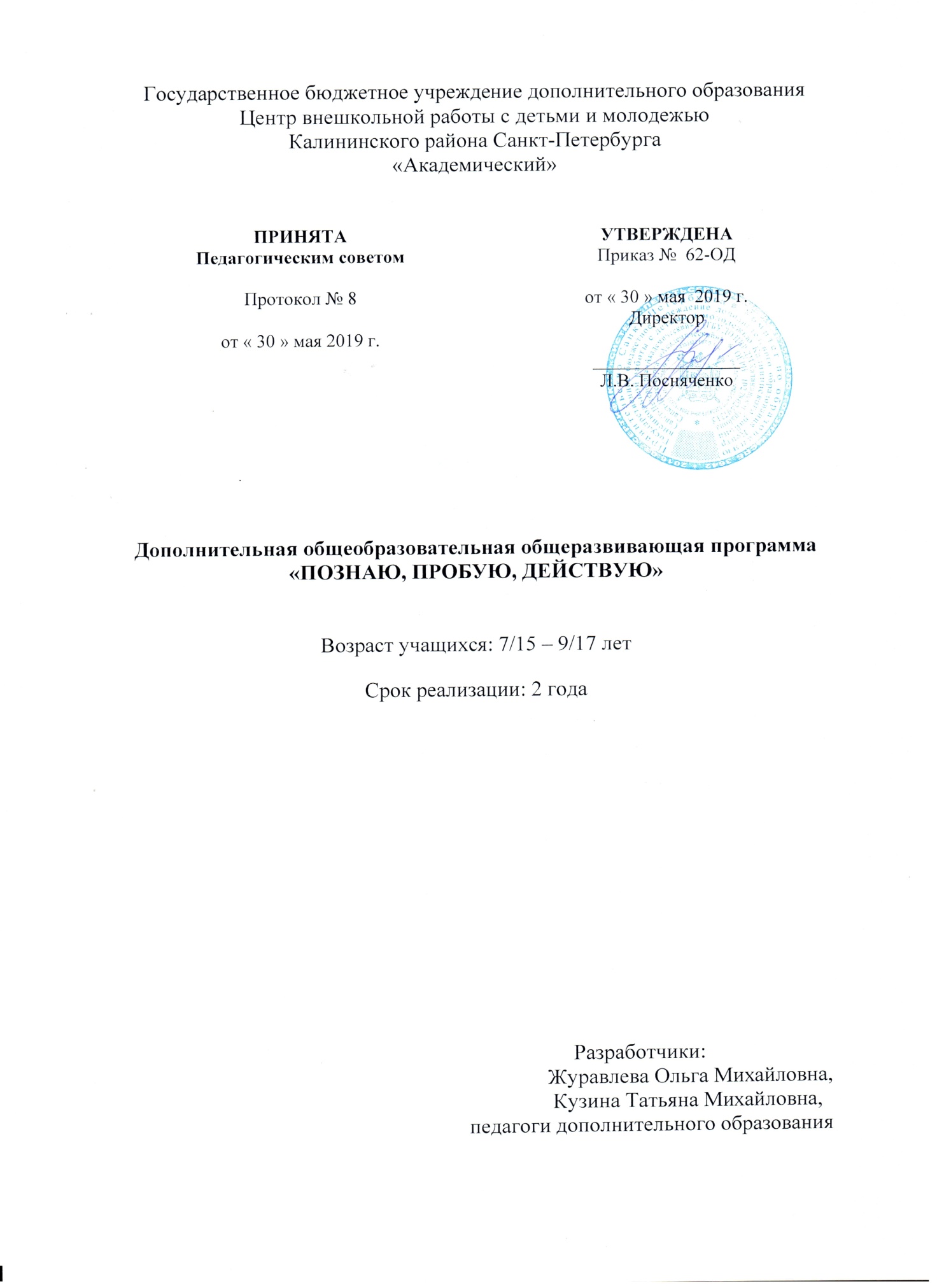 Пояснительная записка«Ничто не остается неподвижным, неподатливым, а всегда может быть достигнуто, изменяться к лучшему, лишь бы были осуществлены соответствующие условия».И.П. ПавловОвладение ребенком речью способствует сознанию, планированию и регуляции его поведения. Речевое общение создает необходимые условия для развития различных форм деятельности и участия в коллективном труде.Нарушения речи в той или иной степени (в зависимости от характера речевых расстройств) отрицательно влияют на все психическое развитие ребенка, отражаются на его деятельности, поведении. Тяжелые нарушения речи могут влиять на умственное развитие, особенно на формирование высших уровней познавательной деятельности, что обусловлено тесной взаимосвязью речи и мышления и ограниченностью социальных, в частности речевых, контактов, в процессе которых осуществляется познание ребенком окружающей действительности.Нарушения речи, ограниченность речевого общения могут отрицательно влиять на формирование личности ребенка, вызывать психическое наслоения, специфические особенности эмоционально-волевой сферы, способствовать развитию отрицательных качеств характера (застенчивости, нерешительности, замкнутости, негативизма, чувства неполноценности). Все это отрицательно сказывается на овладении грамотой, на успеваемости в целом, на выборе профессии.Нарушения чтения и письма у детей чаще всего возникает в результате общего недоразвития всех компонентов языка: фонетико-фонематического и лексико-грамматического.Возникшие проблемы в процессе формирования и развития репродуктивных форм связной речи у детей в дальнейшем значительно затрудняет овладение письмом. Многие из них с большим трудом овладевают этими сложными процессами, а в дальнейшем пишут со множеством специфических ошибок, которые не удается преодолеть обычными школьными методами. Знание грамматических правил здесь не помогает, к тому же ребенок не умеет эти правила применять. Все это ставит «в тупик» не только родителей, но и педагогов.Эта неспособность к письму и чтению известна под названием дисграфии (расстройство письма) и дислексии (расстройство чтения).Дисграфия и дислексия часто сопутствуют друг другу. Анализ ошибок письма дисграфиков в течение длительного времени практической работы в этой области показал, что эти ошибки происходят главным образом за счет того, что у школьника недостаточно развит фонематический слух, вследствие чего он не представляет себе звукового состава слова. Этот ребенок не может слить буквы в слоги, а слоги в слова, хотя буквы уже известны ему. Он читает, набирая слова по буквам, а когда доходит до конца слова, то начало забывает и произносит совсем не то слово, которое написано в книге. Внимательное изучение ошибок письма дисграфиков показало специфичность этих ошибок, основанную на недостаточности звукового анализа и синтеза, а у некоторых также на недостаточно четкой артикуляции и дифференциации звуков.Дети с поздним развитием речи также плохо овладевают грамматическим строем языка: не согласуют слова в предложении, пропускают предлоги; не умеют правильно употреблять род, число и падежи. Создание данной программы – это поддержка слова через содействие формированию в сознании детей школьного возраста богатого и прочного внутреннего содержания, способствование точному мышлению, возникновению и упрочению значимых по ценности мыслей, представлений и творческой способности комбинировать их с целью сохранения ценности и значения русского языка как необходимое условие для дальнейших успехов в овладении знаниями будущими учениками в школе.Дополнительная общеобразовательная общеразвивающая программа относится к социально-педагогической направленности. По уровню освоения программа является общекультурной.Готовность или неготовность детей дошкольного возраста к началу школьного обучения во многом определяется уровнем их речевого развития. Это связано с тем, что именно при помощи речи, устной и письменной, им предстоит усваивать всю систему знаний. Если устной речью они уже овладели до школы, то письменной им еще только предстоит овладеть. И чем лучше будет развита у дошкольников ко времени поступления в школу устная связная речь, тем легче им будет овладеть чтением и письмом и тем полноценнее будет приобретенная письменная речь.Актуальность данной программы прослеживается в целенаправленном развитии устной речи учащихся дошкольного возраста в единстве с развитием их мышления, учитывая когнитивные (умственные, интеллектуальные) предпосылки развития речи и языка, закономерности и направление развития речи и мышления в онтогенезе и отношение мысли к слову в процессе порождения речевых высказываний, особенно связной речи, структура и программирование которых закладываются на смысловом этапе и определяются уровнем развития познавательной деятельности. От успешности развития устной речи дошкольников во многом зависит качество дальнейшего их обучения и воспитания.Педагогическая целесообразность программы заключается в пропедевтике, направленной на становление грамотной, яркой и точной речи через формирование умения внимательно слушать и видеть, правильно понимать сказанное, делать простые логические выводы, выделяя причинно-следственные связи простейшего типа, а также главные и второстепенные признаки, умение транслировать полученную информацию, отвечать на вопросы, самостоятельно и обдуманно высказать свои мысли в упрощенной устной форме, вести диалог с собеседником, используя простые языковые средства общения на занятиях по развитию речи. В масштабах образовательного информационного пространства отличительной особенностью программы является познавательный материал, направленный: на правильное восприятие слова;на сознательное отношение к языковым явлениям в меру возрастных возможностей учащихся; на осознание, что слова обозначают те или иные предметы, явления действительности и имеют определенные значения;на различение в речи близких по значению слов;на выбор наиболее подходящих по значению слов для более точного выражения мысли;на систематическую работу по установлению связи слов в предложении, по выделению и составлению словосочетаний;на пробуждение и стимулирование активности и самостоятельности мысли;на наблюдения, в ходе которых приходит понимание, что в разных предложениях, особенно в связной речи, слова могут быть близкими или противоположными по смыслу; на постепенное расширение, обогащение и активизацию словаря дошкольника;на совершенствование форм диалога между педагогом и учащимися дошкольного возраста на занятиях по развитию речи.Адресат программы Дополнительная общеобразовательная общеразвивающая программа рассчитана для детей школьного возраста от 7/15 до 9/17 лет.  Программа направлена:на появление фразовой речи у учащихся с дошкольного возраста;на умение активно и правильно пользоваться словами с более сложной звуко-слоговой структурой;на использование в речи наречий, причастий и деепричастий, обобщающих слов более высокого уровня по тематическим группам, многозначных слов, слов с переносным значением, синонимов и антонимов;на овладение грамматическим строем речи, которое проявляется в грамматически правильном построении фразы, в четкости, последовательности и точности высказывания;на усвоение элементарных правил словообразования;на образование грамматических признаков частей речи в согласовании различных частей речи между собой;на развитие внимания и словесно-логического мышления с целью овладения лексико-грамматическим наполнением, являющимся той материей, «кирпичиками», из которых строится связная речь, представленная в виде смыслового развернутого высказывания или цепи логически сочетающихся, грамматически правильных предложений.Объём и срок реализации программыДополнительная общеобразовательная общеразвивающая программа рассчитана на 2 года обучения в количестве 72 учебных часов, необходимых для освоения данной программы, соответствующей современным требованиям Комитета по образованию:I год обучения - 36 учебных часов;II год обучения - 36 учебных часов.Цель программы – формирование у учащихся общекультурных, языковых и личностных ценностей.Задачи программыОбучающие:Научить грамматически правильно, содержательно, интонационно и выразительно высказывать свои мысли в упрощенной устной форме.Заложить основу для развития связной речи учащихся:обучить по образцу правильно говорить целыми предложениями при ответах на вопросы педагога;обучить воспроизводить полученную информацию с помощью опорных слов или вопросов педагога.Заложить основу для развития фонетической и фонематической сторон речи учащихся:познакомить с правильным произношением речевого звука в изолированной позиции;познакомить с гласными и согласными звуками речи с помощью вспомогательных сигнальных карточек и специальных «оречевленных» карточек с изображением гласного звука в изолированной позиции;научить различать гласные и согласные звуки речи;обучить выделять речевой звук в изолированной позиции из ряда звуков, слогов, слов, словосочетаний, фраз и простых предложений;обучить грамотно давать характеристику изолированным согласным звукам речи, близким по акустическим признакам: твердости-мягкости, звонкости-глухости, с помощью вспомогательных сигнальных карточек и опорных слов педагога;научить сравнивать изолированные согласные звуки речи, близкие по акустическим признакам: твердости-мягкости, звонкости-глухости; научить определять место звука в словах (в начале, середине и в конце слов);обучить правильно соотносить графический образ буквы с речевым звуком в изолированной позиции;научить составлять из звуков слова разной слоговой структуры.Заложить основу для развития лексической стороны речи учащихся:расширить, уточнить и обогатить активный словарь новыми незнакомыми словами: существительными, глаголами, прилагательными, наречиями, обобщающими словами; углубить и уточнить понимание значений уже имеющихся слов, а также привить навыки образования новых слов.Заложить основу для развития грамматической стороны речи учащихся: познакомить с базовыми грамматическими стереотипами речи, являющимися отправной точкой постепенного освоения ребенком языковых норм;закрепить базовые грамматические стереотипы в спонтанной речи посредством речевых, познавательных и обучающих игр.Развивающие:Способствовать развитию высших психических функций учащихся: памяти, мышления, внимания, воображения и восприятия, посредством массовых речевых, познавательных и обучающих игр на занятиях по развитию речи.Способствовать развитию речезрительного, речеслухового и речедвигательного анализаторов учащихся.Способствовать развитию артикуляторного аппарата посредством артикуляционных игровых упражнений для губ и языка.Способствовать развитию физиологического и речевого дыхания.Способствовать развитию просодической стороны речи: интонации, паузы, темпа, ритма, тембра, высоты и силы голоса.Способствовать развитию мимических реакций.Воспитательные:Развить навык речевого общения.Сформировать первоначальную основу культуры речевого общения.Приобщить к истокам русского языка.Научить слушать и в точности выполнять задания по инструкции педагога и.Познакомить учащихся с основами культуры взаимоотношений и поведения.Условия реализации программыУсловия набора в коллективНабор учащихся на I год обучения ежегодно осуществляется с 01 по 10 сентября после логопедического обследования и индивидуального собеседования с родителями учащегося в рамках входного контроля в связи с необходимостью оценки стартового уровня образовательных возможностей учащихся.Особенности организации образовательного процессаОсобенность организации образовательного процесса дополнительной общеобразовательной общеразвивающей программы «заключается в органичном построении ее содержания. Все темы данной программы сгруппированы по двум глобальным разделам, классифицируемым по механизму образования фонем. Каждая тема раздела следует друг за другом в строгой последовательности в соответствии с закономерностями речевого развития детей. Работа с гласными звуками речи строится на артикуляционной классификации с учетом активного участия или неучастия губ:лабиализованныенелабиализованные В основе работы с согласными звуками речи заложена артикуляционная классификация с учетом пяти основных признаков:наличие или отсутствие вибрации голосовых складок:звонкиесонорныеглухиеспособ артикуляции:смычные (смычно-взрывные и смычно-проходные)щелевые (фрикативные)аффрикатыдрожащиеместо артикуляции:губные (губно-губные и губно-зубные)язычные (язычно-зубные, язычно-альвеолярные, язычно-передненёбные, язычно-средненёбные и заднеязычные (задненёбные))наличие или отсутствие дополнительного подъема спинки языка к твердому небу:твердыемягкиеместо резонирования:носовыеротовыеФормы проведения занятийОсновными формами проведения занятий являются беседы с комбинированием обучающих, познавательных и массовых речевых игр в целях успешного решения поставленных задач данной дополнительной общеобразовательной общеразвивающей программой;Программой предусмотрены занятия следующего характера:теоретическиепрактическиеФормы организации деятельности учащихся на занятииОсновными формами проведения занятий являются беседы с комбинированием обучающих, познавательных и массовых речевых игр в целях успешного решения поставленных задач данной дополнительной общеобразовательной общеразвивающей программой;Программой предусмотрены занятия следующего характера:теоретическиепрактическиеФормы взаимодействия с семьёй и родителямиПри реализации данной программы большое значение отводится вовлечению родителей (законных представителей) учащихся в образовательный процесс на основе реального сотрудничества и сотворчества на педагогических началах условий взаимодействия ЦВР ДМ «Академический» с семьёй. Деятельность осуществляется как в рамках дополнительной общеобразовательной общеразвивающей программы «Познаю, пробую, действую», так и на уровне учреждения.Основными формами совместного взаимодействия с семьёй в течение учебного года являются массовые мероприятия для учащихся через осуществление культурно-досуговой и волонтёрской деятельности с непосредственным активным участием родителей:На уровне учреждения:Культурно-досуговая деятельность:ежегодная новогодняя кампания ежегодный День семейного отдыхаежегодные мероприятия, посвященные Дню здоровья и спортапраздничные мероприятия, посвященные юбилеям учрежденияВолонтерская деятельность:ежегодная благотворительная акция «Добрая крышечка» российского эколого-благотворительного волонтерского проекта "Добрые крышечки" через социальных партнеров: Благотворительный фонд «Волонтеры в помощь детям-сиротам» и Общественное движение "ДОБРЫЕ КРЫШЕЧКИ"Основными формами взаимодействия с родителями в течение учебного года являются: тематические индивидуальные консультации, беседы, собеседования, опросы, анкетирование и диагностирование по выбору индивидуального образовательного маршрута учащегося, информационно-организационные встречи, психологические часы (по необходимости) и общение с родителями в социальных сетях. Материально-техническое оснащениеОборудование кабинета:учебная магнитная доска с двумя створками - 1 шт.стулья – 3 шт.детские стулья - 34 шт.детские столы – 17 шт.детская стенка со шкафчиками для дидактических пособий - 1 шт.магниты - 50 шт.Спортивный инвентарь:мяч- 2 шт.обручи - 2 шт.Технические средства обучения:- ЖК телевизор- 1 шт.- видеомагнитофон- 1 шт.- магнитофон- 1 шт.- ноутбук- 1 шт.Формы организации деятельности учащихся на занятииОсновной формой организации деятельности учащихся на занятиях является индивидуальная. Используемый дифференцированный подход при проведении занятий с учащимися школьного возраста учитывает возраст, пол и индивидуальные особенности развития детей.Планируемые результаты По итогам освоения дополнительной общеобразовательной общеразвивающей программы планируются следующие результаты:Личностные:Учащиеся приобретут навык речевого общения.У учащихся появится первоначальная основа культуры речевого общения.Учащиеся приобщатся к истокам русского языка.Учащиеся приобретут умение слушать и в точности выполнять задания по инструкции педагога.Учащиеся познакомятся с основами культуры взаимоотношений и поведения.Метапредметные: У учащихся будут активно развиваться высшие психические функции: память, мышление, внимание, воображение и восприятие.У учащихся будут активно развиваться речезрительный, речеслуховой и речедвигательный анализаторы.У учащихся будет активно развиваться артикуляторный аппарат с помощью артикуляционных игровых упражнений для губ и языка.У учащихся будет активно развиваться физиологическое и речевое дыхание.У учащихся будет активно развиваться просодическая сторона речи: интонация, паузы, темп, ритм, тембр, высота и сила голоса.У учащихся будут активно развиваться мимические реакции.Предметные:На занятиях учащиеся научатся грамматически правильно, содержательно, интонационно и выразительно высказывать свои мысли в устной форме.На занятиях у учащихся будет активно развиваться связная речь:Учащиеся научатся отвечать на вопросы педагога целыми предложениями по образцу;Учащиеся приобретут умение воспроизводить полученную информацию с помощью опорных слов или вопросов педагога.На занятиях у учащихся будут активно развиваться фонетическая и фонематическая стороны речи:учащиеся познакомятся с правильным произношением речевого звука в изолированной позиции;учащиеся познакомятся с гласными и согласными звуками речи с помощью вспомогательных сигнальных карточек и специальных «оречевленных» карточек с изображением гласного звука в изолированной позиции;учащиеся научатся различать гласные и согласные звуки речи;учащиеся будут уметь выделять речевой звук в изолированной позиции из ряда звуков, слогов, слов, словосочетаний, фраз и простых предложений;учащиеся научатся грамотно давать характеристику изолированным согласным звукам речи, близким по акустическим признакам: твердости-мягкости, звонкости-глухости, с помощью вспомогательных сигнальных карточек и опорных слов педагога;учащиеся научатся сравнивать изолированные согласные звуки речи, близкие по акустическим признакам: твердости-мягкости, звонкости-глухости; учащиеся научатся определять место звука в словах (в начале, середине и в конце слов);учащиеся будут уметь правильно соотносить графический образ буквы с речевым звуком в изолированной позиции.учащиеся научатся составлять из звуков слова разной слоговой структуры.На занятиях у учащихся будет активно развиваться лексическая сторона речи:учащиеся познакомятся с новыми незнакомыми словами: существительными, глаголами, прилагательными, наречиями, обобщающими словами, и будут активно включать их в спонтанную речь;учащиеся познают глубину значений уже имеющихся слов из собственного словарного запаса и овладеют навыками образования новых слов.На занятиях у учащихся будет активно развиваться грамматическая сторона речи:учащиеся познакомятся с базовыми грамматическими стереотипами речи, являющимися отправной точкой постепенного освоения детьми языковых норм;учащиеся научатся пользоваться базовыми грамматическими стереотипами.Учебный план первого года обучения Учебный план второго года обучения №п/пНазвание раздела, темыКоличество часовКоличество часовКоличество часовФормы контроляФормы контроля№п/пНазвание раздела, темыВсегоТеорияПрактикаФормы контроляФормы контроля1.Раздел «Введение» Тема «Состояние письма и чтения»10,50,5Логопедическое обследование2.Раздел «Звукобуквенный анализ и синтез слов»Тема «Соотношение между буквами и звуками в слове»10,50,5Педагогическое наблюдение, сопровождающая беседа с анализом качества выполнения заданий устного и письменного характера3.Раздел «Звукобуквенный анализ и синтез слов»Тема «Буква-смыслоразличитель»10,50,5Педагогическое наблюдение, сопровождающая беседа с анализом качества выполнения заданий устного и письменного характера4.Раздел «Слоговой анализ и синтез слов» Тема «Слогообразующая роль гласных звуков»10,50,5Педагогическое наблюдение, сопровождающая беседа с анализом качества выполнения заданий устного и письменного характера5.Раздел «Слоговой анализ и синтез слов» Тема «Слоги и слова»10,50,5Педагогическое наблюдение, сопровождающая беседа с анализом качества выполнения заданий устного и письменного характера6.Раздел «Ударение» Тема «Место ударения в слове. Орфоэпия» 10,50,5Педагогическое наблюдение, сопровождающая беседа с анализом качества выполнения заданий устного и письменного характера7.Раздел «Ударение» Тема «Смыслоразличительная роль ударения»10,50,5Педагогическое наблюдение, сопровождающая беседа с анализом качества выполнения заданий устного и письменного характера8.Раздел «Обобщение изученного» Тема «Звукобуквенный и слоговой анализ и синтез слов. Ударение» 10,50,5Тематический устный и письменный опрос9.Раздел «Обозначение мягкости с помощью мягкого знака» Тема «Мягкий знак в конце слова»10,50,5Педагогическое наблюдение, сопровождающая беседа с анализом качества выполнения заданий устного и письменного характера10.Раздел «Обозначение мягкости с помощью мягкого знака» Тема «Мягкий знак в середине слова»10,50,5Педагогическое наблюдение, сопровождающая беседа с анализом качества выполнения заданий устного и письменного характера11.Раздел «Обозначение мягкости с помощью гласных» Тема «Твердые и мягкие согласные звуки перед гласными А-Я»10,50,5Педагогическое наблюдение, сопровождающая беседа с анализом качества выполнения заданий устного и письменного характера12.Раздел «Обозначение мягкости с помощью гласных» Тема «Твердые и мягкие согласные звуки перед гласными О-Ё»10,50,5Педагогическое наблюдение, сопровождающая беседа с анализом качества выполнения заданий устного и письменного характера13.Раздел «Обозначение мягкости с помощью гласных» Тема «Твердые и мягкие согласные звуки перед гласными У-Ю»10,50,5Педагогическое наблюдение, сопровождающая беседа с анализом качества выполнения заданий устного и письменного характера14.Раздел «Обозначение мягкости с помощью гласных» Тема «Твердые и мягкие согласные звуки перед гласными Ы-И и Е»10,50,5Педагогическое наблюдение, сопровождающая беседа с анализом качества выполнения заданий устного и письменного характера15.Раздел «Обобщение изученного» Тема «Обозначение мягкости с помощью гласных и мягкого знака»10,50,5Тематический устный и письменный опрос16.Раздел «Непарные согласные звуки» Тема «Непарные твердые согласные звуки 10,50,5Педагогическое наблюдение, сопровождающая беседа с анализом качества выполнения заданий устного и письменного характера17.Раздел «Непарные согласные звуки» Тема «Непарные мягкие согласные звуки»10,50,5Педагогическое наблюдение, сопровождающая беседа с анализом качества выполнения заданий устного и письменного характера18.Раздел «Парные по глухости – звонкости согласные звуки» Тема «Смычные звуки» 10,50,5Педагогическое наблюдение, сопровождающая беседа с анализом качества выполнения заданий устного и письменного характера19.Раздел «Парные по глухости – звонкости согласные звуки» Тема «Смычные и щелевые звуки»10,50,5Педагогическое наблюдение, сопровождающая беседа с анализом качества выполнения заданий устного и письменного характера20.Раздел «Парные по глухости – звонкости согласные звуки» Тема «Щелевые звуки» 10,50,5Педагогическое наблюдение, сопровождающая беседа с анализом качества выполнения заданий устного и письменного характера21.Раздел «Свистящие и шипящие звуки» Тема «Щелевые глухие звуки» 10,50,5Педагогическое наблюдение, сопровождающая беседа с анализом качества выполнения заданий устного и письменного характера22.Раздел «Свистящие и шипящие звуки» Тема «Щелевые звонкие звуки» 10,50,5Педагогическое наблюдение, сопровождающая беседа с анализом качества выполнения заданий устного и письменного характера23.Раздел «Свистящие и шипящие звуки» Тема «Щелевые и смычно-щелевые звуки»10,50,5Педагогическое наблюдение, сопровождающая беседа с анализом качества выполнения заданий устного и письменного характера24.Раздел «Свистящие и шипящие звуки» Тема «Смычно-щелевые звуки» 10,50,5Педагогическое наблюдение, сопровождающая беседа с анализом качества выполнения заданий устного и письменного характера25.Раздел «Свистящие и шипящие звуки» Тема «Смычные, щелевые и смычно-щелевые звуки» 10,50,5Педагогическое наблюдение, сопровождающая беседа с анализом качества выполнения заданий устного и письменного характера26.Раздел «Сонорные звуки» Тема «Щелевые и смычно-проходные звуки» 10,50,5Педагогическое наблюдение, сопровождающая беседа с анализом качества выполнения заданий устного и письменного характера27.Раздел «Сонорные звуки» Тема «Дрожащие и смычно-проходные звуки» 10,50,5Педагогическое наблюдение, сопровождающая беседа с анализом качества выполнения заданий устного и письменного характера28.Раздел «Обобщение изученного» Тема «Непарные по твердости - мягкости и парные по глухости – звонкости согласные звуки. Свистящие, шипящие и сонорные звуки»10,50,5Тематический устный и письменный опрос29.Раздел «Словоизменение имен существительных. Изменение по падежам» Тема «Слова, отвечающие на вопросы именительного падежа»10,50,5Педагогическое наблюдение, сопровождающая беседа с анализом качества выполнения заданий устного и письменного характера30.Раздел «Словоизменение имен существительных. Изменение по падежам» Тема «Слова, отвечающие на вопросы родительного падежа»10,50,5Педагогическое наблюдение, сопровождающая беседа с анализом качества выполнения заданий устного и письменного характера31.Раздел «Словоизменение имен существительных. Изменение по падежам» Тема «Слова, отвечающие на вопросы дательного падежа»10,50,5Педагогическое наблюдение, сопровождающая беседа с анализом качества выполнения заданий устного и письменного характера32.Раздел «Словоизменение имен существительных. Изменение по падежам» Тема «Слова, отвечающие на вопросы винительного падежа»10,50,5Педагогическое наблюдение, сопровождающая беседа с анализом качества выполнения заданий устного и письменного характера33.Раздел «Словоизменение имен существительных. Изменение по падежам» Тема «Слова, отвечающие на вопросы творительного падежа»10,50,5Педагогическое наблюдение, сопровождающая беседа с анализом качества выполнения заданий устного и письменного характера34.Раздел «Словоизменение имен существительных. Изменение по падежам» Тема «Слова, отвечающие на вопросы предложного падежа»10,50,5Педагогическое наблюдение, сопровождающая беседа с анализом качества выполнения заданий устного и письменного характера35.Раздел «Обобщение изученного» Тема «Словоизменение имен существительных единственного числа»10,50,5Логопедический тематический диктант36.Раздел «Заключение» Тема «Подведение итогов. Состояние письма и чтения»10,50,5Логопедическое тестирование, анализ состояния письма и чтения после коррекцииИтого:361818№п/пНазвание раздела, темыКоличество часовКоличество часовКоличество часовФормы контроляФормы контроля№п/пНазвание раздела, темыВсегоТеорияПрактикаФормы контроляФормы контроля1.Раздел «Введение» Тема «Состояние письма и чтения»10,50,5Повторное логопедическое обследование2.Раздел «Множественное число имен существительных» Тема «Именительный падеж»10,50,5Педагогическое наблюдение, сопровождающая беседа с анализом качества выполнения заданий устного и письменного характера3.Раздел «Множественное число имен существительных» Тема «Родительный падеж»10,50,5Педагогическое наблюдение, сопровождающая беседа с анализом качества выполнения заданий устного и письменного характера4.Раздел «Множественное число имен существительных» Тема «Дательный падеж»10,50,5Педагогическое наблюдение, сопровождающая беседа с анализом качества выполнения заданий устного и письменного характера5.Раздел «Множественное число имен существительных» Тема «Винительный падеж»10,50,5Педагогическое наблюдение, сопровождающая беседа с анализом качества выполнения заданий устного и письменного характера6.Раздел «Множественное число имен существительных» Тема «Творительный падеж»10,50,5Педагогическое наблюдение, сопровождающая беседа с анализом качества выполнения заданий устного и письменного характера7.Раздел «Множественное число имен существительных» Тема «Предложный падеж»10,50,5Педагогическое наблюдение, сопровождающая беседа с анализом качества выполнения заданий устного и письменного характера8.Раздел «Обобщение изученного» Тема «Словоизменение имен существительных множественного числа»10,50,5Логопедический тематический диктант9.Раздел «Словоизменение имен прилагательных» Тема «Согласование имен прилагательных с именами существительными в роде»10,50,5Педагогическое наблюдение, сопровождающая беседа с анализом качества выполнения заданий устного и письменного характера10.Раздел «Словоизменение имен прилагательных» Тема «Согласование имен прилагательных с именами существительными по падежам»10,50,5Педагогическое наблюдение, сопровождающая беседа с анализом качества выполнения заданий устного и письменного характера11.Раздел «Словоизменение глаголов» Тема «Согласование глаголов настоящего времени с именами существительными в числе»10,50,5Педагогическое наблюдение, сопровождающая беседа с анализом качества выполнения заданий устного и письменного характера12.Раздел «Словоизменение глаголов» Тема «Согласование глаголов прошедшего времени с именами существительными в роде»10,50,5Педагогическое наблюдение, сопровождающая беседа с анализом качества выполнения заданий устного и письменного характера13.Раздел «Обобщение изученного» Тема «Словоизменение глаголов и имен прилагательных»10,50,5Логопедический тематический диктант14.Раздел «Однокоренные слова» Тема «Однокоренные слова и слова с омонимичными корнями»10,50,5Педагогическое наблюдение, сопровождающая беседа с анализом качества выполнения заданий устного и письменного характера15.Раздел «Однокоренные слова» Тема «Однокоренные слова и слова-омонимы»10,50,5Педагогическое наблюдение, сопровождающая беседа с анализом качества выполнения заданий устного и письменного характера16.Раздел «Однокоренные слова» Тема «Однокоренные слова и слова-паронимы»10,50,5Педагогическое наблюдение, сопровождающая беседа с анализом качества выполнения заданий устного и письменного характера17.Раздел «Обобщение изученного» Тема «Происхождение слов»10,50,5Логопедический тематический диктант18.Раздел «Суффиксальное словообразование» Тема «Уменьшительно-ласкательные суффиксы»10,50,5Педагогическое наблюдение, сопровождающая беседа с анализом качества выполнения заданий устного и письменного характера19.Раздел «Суффиксальное словообразование» Тема «Суффиксы профессий»10,50,5Педагогическое наблюдение, сопровождающая беседа с анализом качества выполнения заданий устного и письменного характера20.Раздел «Суффиксальное словообразование» Тема «Суффиксы прилагательных»10,50,5Педагогическое наблюдение, сопровождающая беседа с анализом качества выполнения заданий устного и письменного характера21.Раздел «Приставочное словообразование» Тема «Приставки пространственного и временного значения» 10,50,5Педагогическое наблюдение, сопровождающая беседа с анализом качества выполнения заданий устного и письменного характера22.Раздел «Приставочное словообразование» Тема «Многозначные приставки и приставки, сходные по буквенному составу»10,50,5Педагогическое наблюдение, сопровождающая беседа с анализом качества выполнения заданий устного и письменного характера23.Раздел «Приставочное словообразование» Тема «Различение приставок и предлогов»10,50,5Педагогическое наблюдение, сопровождающая беседа с анализом качества выполнения заданий устного и письменного характера24.Раздел «Обобщение изученного» Тема «Состав слов»10,50,5Логопедический тематический диктант25.Раздел «Однозначные и многозначные слова. Фразеологизмы» Тема «Однозначные и многозначные слова»10,50,5Педагогическое наблюдение, сопровождающая беседа с анализом качества выполнения заданий устного и письменного характера26.Раздел «Однозначные и многозначные слова. Фразеологизмы» Тема «Фразеологизмы и свободные словосочетания» 10,50,5Педагогическое наблюдение, сопровождающая беседа с анализом качества выполнения заданий устного и письменного характера27.Раздел «Однозначные и многозначные слова. Фразеологизмы» Тема «Прямое и переносное значение многозначных слов и фразеологизмов»10,50,5Педагогическое наблюдение, сопровождающая беседа с анализом качества выполнения заданий устного и письменного характера28.Раздел «Обобщение изученного» Тема «Отличительные особенности однозначных, многозначных слов и фразеологизмов»10,50,5Логопедический тематический диктант29.Раздел «Синонимы» Тема «Слова, близкие по значению»10,50,5Педагогическое наблюдение, сопровождающая беседа с анализом качества выполнения заданий устного и письменного характера30.Раздел «Синонимы» Тема «Предназначение синонимов в речи» 10,50,5Педагогическое наблюдение, сопровождающая беседа с анализом качества выполнения заданий устного и письменного характера31.Раздел «Синонимы» Тема «Грамматическая сочетаемость синонимов. Синонимичность фразеологических оборотов и синонимия многозначных слов»10,50,5Педагогическое наблюдение, сопровождающая беседа с анализом качества выполнения заданий устного и письменного характера32.Раздел «Антонимы» Тема «Слова с противоположным значением»10,50,5Педагогическое наблюдение, сопровождающая беседа с анализом качества выполнения заданий устного и письменного характера33.Раздел «Антонимы» Тема «Антонимичные пары в предложениях и текстах»10,50,5Педагогическое наблюдение, сопровождающая беседа с анализом качества выполнения заданий устного и письменного характера34.Раздел «Антонимы» Тема «Фразеологизмы-антонимы. Способы подбора антонимов к словам» 10,50,5Педагогическое наблюдение, сопровождающая беседа с анализом качества выполнения заданий устного и письменного характера35.Раздел «Обобщение изученного» Тема «Синонимы и антонимы»10,50,5Логопедический тематический диктант36.Раздел «Заключение» Тема «Подведение итогов. Состояние письма и чтения»10,50,5Логопедическое тестирование, анализ состояния письма и чтения после коррекцииИтого:361818